Приложение к решению Совета депутатов Вяземского городского поселения Вяземского района Смоленской области от 18.12.2014 № 118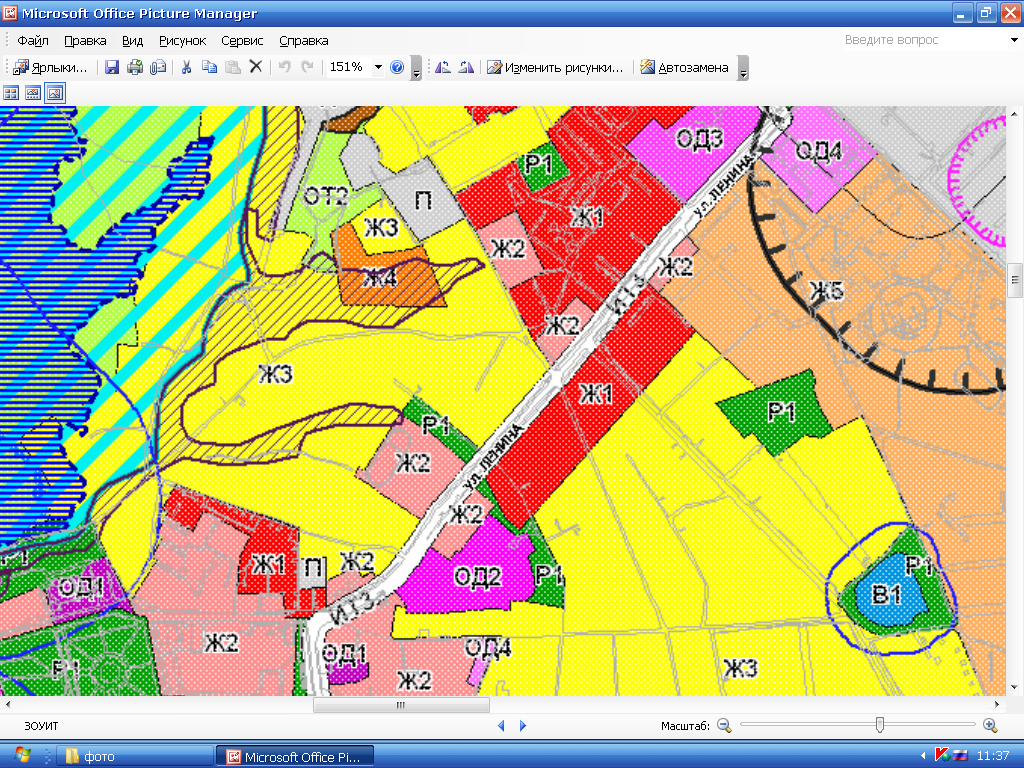 